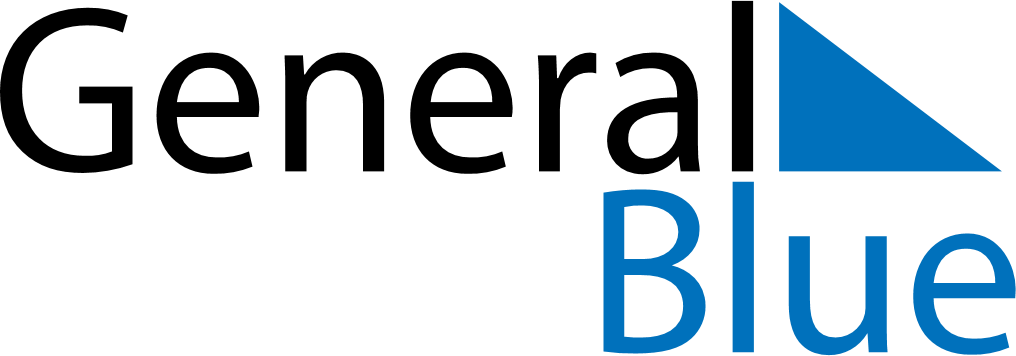 October 2020October 2020October 2020October 2020October 2020October 2020SerbiaSerbiaSerbiaSerbiaSerbiaSerbiaMondayTuesdayWednesdayThursdayFridaySaturdaySunday12345678910111213141516171819202122232425World War II Serbian Victims Remembrance Day262728293031NOTES